El Transporte Marítimo es un servicio en el cual se pueden realizar viajes entre los municipios del Área Metropolitana, sin la necesidad de utilizar tu auto. Este servicio le permite a pasajeros de todas las edades a realizar viajes entre los municipios de San Juan y Cataño, a la vez que se pueden realizar viajes desde Viejo San Juan y Hato Rey.Todo tipo de audiencia.Dar servicio de excelencia a todos los usuarios. Además de crear un enlace con los demás transportes. Tales como el Tren Urbano y AMA – Metro Bus.Esta información fue revisada y aprobada por la agencia. Es responsabilidad del ciudadano orientarse sobre toda documentación adicional, y de ser necesario, solicitar asesoría de un especialista. Tu Línea de Servicios de Gobierno 3-1-1 no está autorizada a ofrecer ningún tipo de asesoría, completar solicitudes y/o formularios a nombre del ciudadano.Las personas con impedimentos son prioridad.Directorio Oficinas ATMHorario Reservaciones:			lunes a viernes 6:30 AM – 3:30 PMHorario de Ventas Boletos:		lunes a domingo 4:00 AM – 8:00 PMTeléfono Libre de Costo:			1-800-981-2005Para servicios de carga:				Itinerario de Transporte de CargaHorarios

San Juan - Hato Rey:Lunes a jueves: 6:30 a.m. - 6:30 p.m.
Viernes, sábado y domingo: 6:30 a.m. - 8:30 p.m.Hato Rey - San Juan:
Lunes a jueves: 7:00 a.m. a 7:00 p.m.
Viernes, sábado y domingo: 7:00 a.m. a 9:00 p.m. Cataño - San Juan/San Juan - Cataño:Cataño a San Juan: 5:45 a.m. - 9:45 a.m.
San Juan - Cataño: 6:00 a.m. - 10:00 p.m.Tarifas ruta San Juan - Hato Rey (por viaje):Público general: un ($1.00) dólar 
Personas con impedimentos: cincuenta (0.50¢) centavos
Niños menores de tres (3) años: cincuenta (0.50¢) centavos
Mayores de sesenta y cinco (65) años: cincuenta (0.50¢) centavos 
Mayores de setenta y cinco (75) años: Gratis Tarifas ruta San Juan – Cataño (por viaje):Público general: cincuenta (0.50¢) centavos
Personas con impedimentos: veinticinco (0.25¢) centavos
Niños menores de tres (3) años: veinticinco (0.25¢) centavos
Mayores de sesenta y cinco (65) años: veinticinco (0.25¢) centavos 
Mayores de setenta y cinco (75) años: GratisLlegar al terminal (San Juan, Hato Rey o Cataño), adquirir su boleto sin tener que hacer ninguna reservación.No aplica.Página Web DTOP – http://dtop.pr.gov/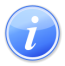 Descripción del Servicio 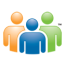 Audiencia y Propósito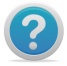 Consideraciones 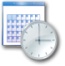 Lugar y Horario de Servicio 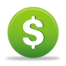 Costo del Servicio y Métodos de Pago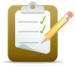 Requisitos para Obtener Servicio 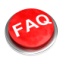 Preguntas Frecuentes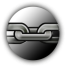 Enlaces Relacionados